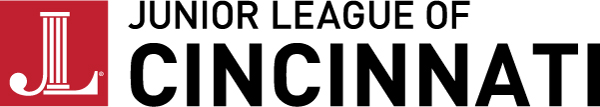 Program Development ApplicationKey Contact *First Name Last NameOrganization(if applicable)Website(if applicable)Email *example@example.comPhone Number *Area Code Phone NumberAddressDescription of Program1) Statement of need. What need is the proposal addressing?100 Word Limit2) Briefly describe the program.250 Word Limit3) What research/statistics/evidence supports the need for this program?250 Word Limit4) Why are you or your organization qualified to address this need?100 Word Limit5) What inspires you or your organization to work in this field? What is the story behind this program? Describe/demonstrate your passion for this program.250 Word LimitDevelopment of Program1) What are the goals for this program?Please provide specific goals for Year 1, Year 2, and Year 3:Year 1 Goals100 Word LimitYear 2 Goals100 Word LimitYear 3 Goals100 Word Limit2) What activities will directly lead to the accomplishment of these goals?100 Word Limit3) How will success be measured?100 Word Limit4) How many people will be directly impacted by this program in its first year? Third year?100 Word Limit5) How do you plan to interact with the community this program is impacting?100 Word Limit6) What other organizations are currently working in this arena?100 Word Limit7) Will you collaborate with other organizations on this particular program? If so, with whom and how?100 Word Limit8) Where else do you anticipate seeking funding for this program?100 Word Limit9) What is the vision for the program post-involvement of the Junior League of Cincinnati?100 Word LimitJunior League of Cincinnati Partnership1) Why is a partnership with the Junior League of Cincinnati beneficial for this program?250 Word Limit2) What types of volunteer opportunities would this program be able to afford our members? Be as specific as possible.Please note that the Junior League of Cincinnati is an organization of trained women from varied backgrounds with knowledge and expertise in public relations, marketing, legal services, grant writing, education, medical training, financial analysis, programming, etc.100 Word Limit3) How much variety would this program be able to offer in terms of volunteer opportunities and trainings?Consider: day opportunities, lunch opportunities, weeknight opportunities, and weekend opportunities.100 Word Limit4) What educational and training opportunities would be provided to the Junior League of Cincinnati and how often would these opportunities occur?100 Word Limit5) How do you believe your enthusiasm for this program can translate to Junior League of Cincinnati members?100 Word LimitOperations1) If you are an existing organization, what are your current programs, projects, and/or activities?100 Word Limit2) Provide a recent statement of revenue and expenses for your organization, if applicable.3) Provide a 3 year projected operating budget for your proposal. Please be specific with revenue sources each year as well as detailed expense accounts.4) Who is your team? Please provide an organizational chart.Street AddressStreet AddressStreet Address Line 2Street Address Line 2CityState / ProvincePostal / Zip Code